Around the World in 80 Bricks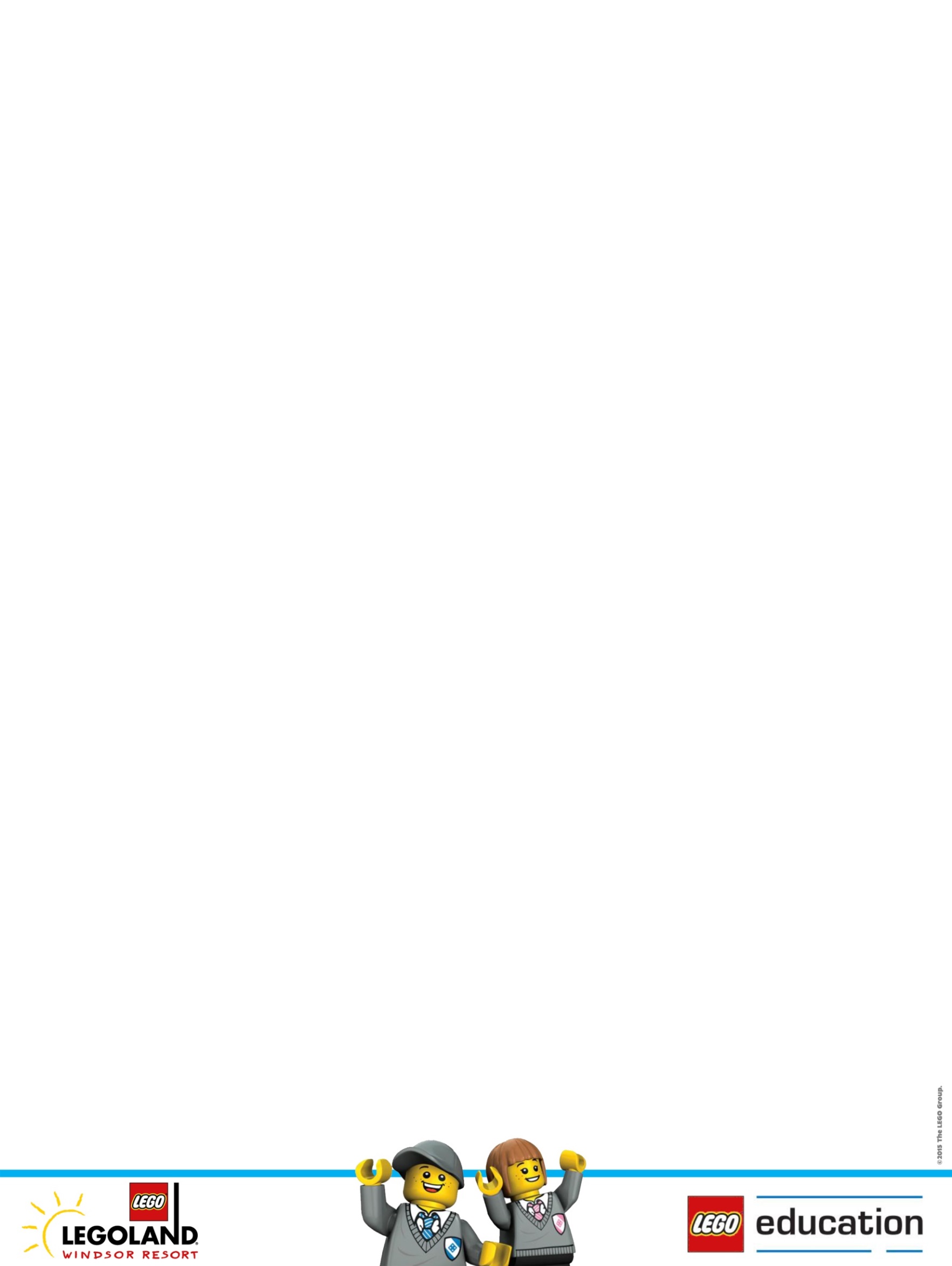 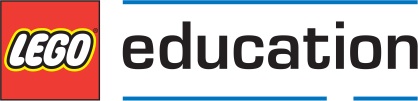 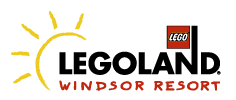 WorkshopAround the World In 80 BricksRecommended Year Groups2-5SubjectGeographyCourse DescriptionExplore, locate, and identify the Earths Continents and Oceans through LEGO®. Use teamwork and building skills to create famous landmarks, animals, and buildings.Duration45 MinutesEquipmentBoxes of mixed bricks enough for 7 groups (one for each continent).Capacity30 studentsLesson Aims and ObjectivesName and locate the World’s 7 continents and 5 oceansLocate the world’s countries, using maps to focus on key physical and human characteristics, countries, and major cities.Understand geographical similarities and differences through the study of human and physical geography of a region. 